IV Международный конкурс исследовательских работ школьниковResearch start 2021/2022Естественно-научные дисциплины исследовательская работаРазвитие морфофизиологических показателей у джунгарских хомяковНытва 2022Содержание1.Введение__________________________________________________32. Основная часть____________________________________________43. Заключение______________________________________________104. Библиографический список_________________________________115. Приложение№1,2_________________________________________126. Приложение№3,4_________________________________________137. Приложение№5___________________________________________148. Приложение№6___________________________________________369. Приложение№7___________________________________________37ВведениеПочти у каждого человека в жизни были или есть домашние животные, мы заботимся о них, а они нам дарят свою любовь и ласку. Моими домашними животными являются джунгарские хомяки. Около года назад у меня появилась парочка джунгарских хомячков, и мне очень нравилось наблюдать за этими милыми зверьками. Вскоре у них появилось потомство, и я решила узнать, как они развиваются. Основываясь на моем желании проблему моего исследования можно сформулировать следующим образом:«Есть ли разница в физическом развитии хомяков одного помета?»Актуальность: во многих книгах и учебниках рассказывается об общем развитии хомяков, но конкретных значений по физиологическим данным мы не наблюдали в литературе.Объект исследования: джунгарские хомякиПредмет исследования: физиологические показатели помета (масса, длина, ширина) на протяжении определенного периода развития Цель: узнать и сравнить физиологические данных хомяков из одного помета на протяжении 70 дней.Задачи: 1) наблюдать поведение животных на протяжении всего периода;2) изучить литературу по данной тематике;3) вести дневник измерений;4) преобразовать полученные данные в таблицы и графики.Гипотеза: мы предполагаем, что физиологические показатели сначала будут примерно одинаковыми, но позже будут проявляться отличия.Основная часть. Литературный обзорСемейство хомяковые (CRICETIDAE)Семейство хомяковых самое большое и смешанное. Систематика его нуждается в коренной разработке. Есть основания для разделения хомяковых по меньшей мере на 3 семейства: хомяковых, песчанковых и полевковых с 3 подсемействами: полевковых, слепошунковых и цокоровых. В семейство объединяют более 580 видов и около 100 родов. Сведения по биологии будут приведены лишь по ничтожной части из них. Характеристику такого сборного семейства дать очень трудно, так как почти все признаки характерны и для семейства мышиных. Размеры этих животных колеблются от очень мелких до средних: длина тела от 5-6 до 35-50 см, масса от 7-8 г до 3 кг. Хвост-от едва заметного снаружи до превышающего длину тела. Он покрыт или роговыми чешуйками с примесью редких волос, или волосами разной густоты и длины, иногда с кисточкой на конце. Ноги либо нормального «бегающего» (незаметного) типа, либо приспособленные к передвижению прыжками (как у тушканчиков), либо к рытью земли (лапы с мощными когтями), либо к плаванию (перепонки между пальцами). Ушные раковины нормальные или их нет. Глаза-от нормальных до сильно уменьшенных. Щечных зубов (как у мышиных) по 3 с каждой стороны верхней и нижней челюсти. Всего зубов 16. Жевательная поверхность зубов бугорчатая, в виде поперечных валиков или угловатых призм, окаймленных эмалевыми стенками. Наибольшее число видов хомяковых населяет Южную и Северную Америку. Значительно меньше их в умеренной и северной части Евразии и совсем немного – на Мадагаскаре и в Африке.Подсемейство Хомяковые (Cricetinae)Жевательная поверхность щечных зубов бугорчатая, причем бугорки на нижних и верхних зубах расположены в 2 продельных ряда. В этом главное отличие от прочих мышевидных. Характерны голые защечные мешки, у некоторых очень объемистые. Другие признаки (длина тела 5-50 см, хвост от едва заметного до превышающего длину тела, ушные раковины и глаза) негодны для диагностики. Распространены хомяковые в Южной и Северной Америке (наибольшее число видов), в умеренной Евразии, на Мадагаскаре и только 1 вид в Южной Африке [1].  Джунгарский хомячок (Phodopus Sungarus). Относится к роду мохноногих хомячков. Этот вид изучен лучше других. В природных условиях зверек распространен в степях и полупустынях Западной Сибири, Средней и Центральной Азии, а также на севере Казахстана.Джунгарские хомячки предпочитают селиться в ксерофитных злакопустынных, полынных и лапчатковых степях без зарослей кустарников. Этих зверьков также можно встретить в щебенистых степях и полузакрепленных песках, изредка – на возделанных землях [3].Очень активный грызун с красивым мехом вырастает всего до 10 см и имеет массу тела в 45 г. К особенностям его внешнего вида можно отнести темную полоску на спине, которая отличает его от собратьев. Шерстка животного имеет пеструю окраску и белые вкрапления, за счет чего в природных условиях грызун может благополучно маскироваться и прятаться от хищников. Домашние хомячки могут иметь следующие окрасы: жемчуг, мандарин, стандарт, сапфир. Зимой шерсть животного линяет и приобретает белый окрас. Вкрапления становятся незаметными, остается только серая полоска на спинке.Джунгарики нравятся многим не только за свою милую плюшевую мордочку, но и потому, что отличаются исключительной чистоплотностью и не источают неприятного запаха. На генетическом уровне даже в домашних условиях они делают запасы еды, складывая ее за свои пухлые щечки. За забавным грызуном очень интересно наблюдать. Активность джунгарские хомяки проявляют только в сумерки. Днем и ночью они спят и с удовольствием могут делать это на коленях у хозяев. Как и все грызуны, джунгарики могут проявить агрессию, и даже укусить. Их укус опасности для человека не представляет, однако, он довольно чувствителен. Такую черту характера животного надо иметь в виду, если хомячок приобретается для ребенка [2].Ход и результаты исследования  Оборудование: электронные весы с точностью 0,1 грамма, пластиковая коробочка для более удобного взвешивания, линейка, ручка, бумага, акварельные краски для пометки хомяков.Моё исследование длилось 70 дней. С 1 по 14 день жизни хомяков я их фотографировала, а исследование начала с 15 дня развития. Ход работы: для начала исследования я решила пометить хомяков акварельной краской для различия между ними. Хомяки имели следующие цвета: 1-желтый, 2-синий, 3-коричневый, 4 без цвета. После отметки хомяков я брала весы, клала на них пластиковую коробочку, нажимала кнопку «TARЕ» для того, чтобы не учитывался вес коробочки. Далее я положила хомяка в коробку для взвешивания. Потом я записывала полученные данные в дневник наблюдений. Далее я размещала хомяка на бумаге, отмечала ручкой его длину и ширину, проводя отрезок. При помощи линейки я измеряла отрезки, и полученные данные фиксировала в дневник наблюдения. Такие измерения я проводила с каждым хомяком.РезультатыВ ходе исследования мы получили одного самого крупного хомяка, два были средних размеров. Уточним, что данные по хомяку №1 не совсем достоверны, так как 12 ноября он сбежал из клетки. Проанализировав диаграмму, приходим к выводу, что хомяк под номером 2 за время наблюдения развился лучше всех. Остальные два хомяка были развиты не плохо, но отставали по показателям от хомяка №2. Посмотрев на данный график, мы можем сказать, что хомяк № 2 набирал вес быстрее остальных, и не так сильно потерял в весе, когда у меня кончился корм. Но в конце моего наблюдения он перестал активно набирать вес, а в это же время у хомяков под № 3 и 4 наблюдаем видимый скачок в весе.В начале наблюдения был видимый рост, после чего рост плавно увеличивался. После нескольких дней без привычного питания рост упал и в дальнейшем не увеличивался.ЗаключениеВ отличии от других графиков на этом мы не видим резких скачков роста. Рост в ширину шёл более плавно, и оказался зависимым в наличии корма, как и рост в длину.Вывод: при наблюдении поведения животных в течении всего периода и изучении литературы по данной тематике мы пришли к выводу, что они отличаются по физиологическим показателям. Как мы и предполагали хомяки в начале своего роста имели одинаковые показатели, но после 10 дня измерения начались различия в физиологических показателях.Библиографический списокЖизнь животных. В 7 т. / Редкол. В. Е. Соколов (гл. ред.) Ж71 и др. Т. 7. Млекопитающие / Под ред. В. Е. Соколова. – 2-е изд., перераб.-М.: Просвещение,1989.-558с., 32л. ил.https://zoolog.guru/domashnie-zhivotnye/gryzuny/dzhungarskie-homyaki-uhod-pitanie-i-soderzhanie-v-domashnih-usloviyah.html (13.02.2019)Нестерова Д.В. Наши питомцы. Хомячки. М.: 2007.-340 с.ПриложенияПриложение №1. Развитие хомяка №1Приложение №2. Развитие хомяка №2Приложение №3. Развитие хомяка № 3Приложение №4. Развитие хомяка №4Приложение №5. Дневник наблюденийПриложение №6. Фотография хомяков 1 день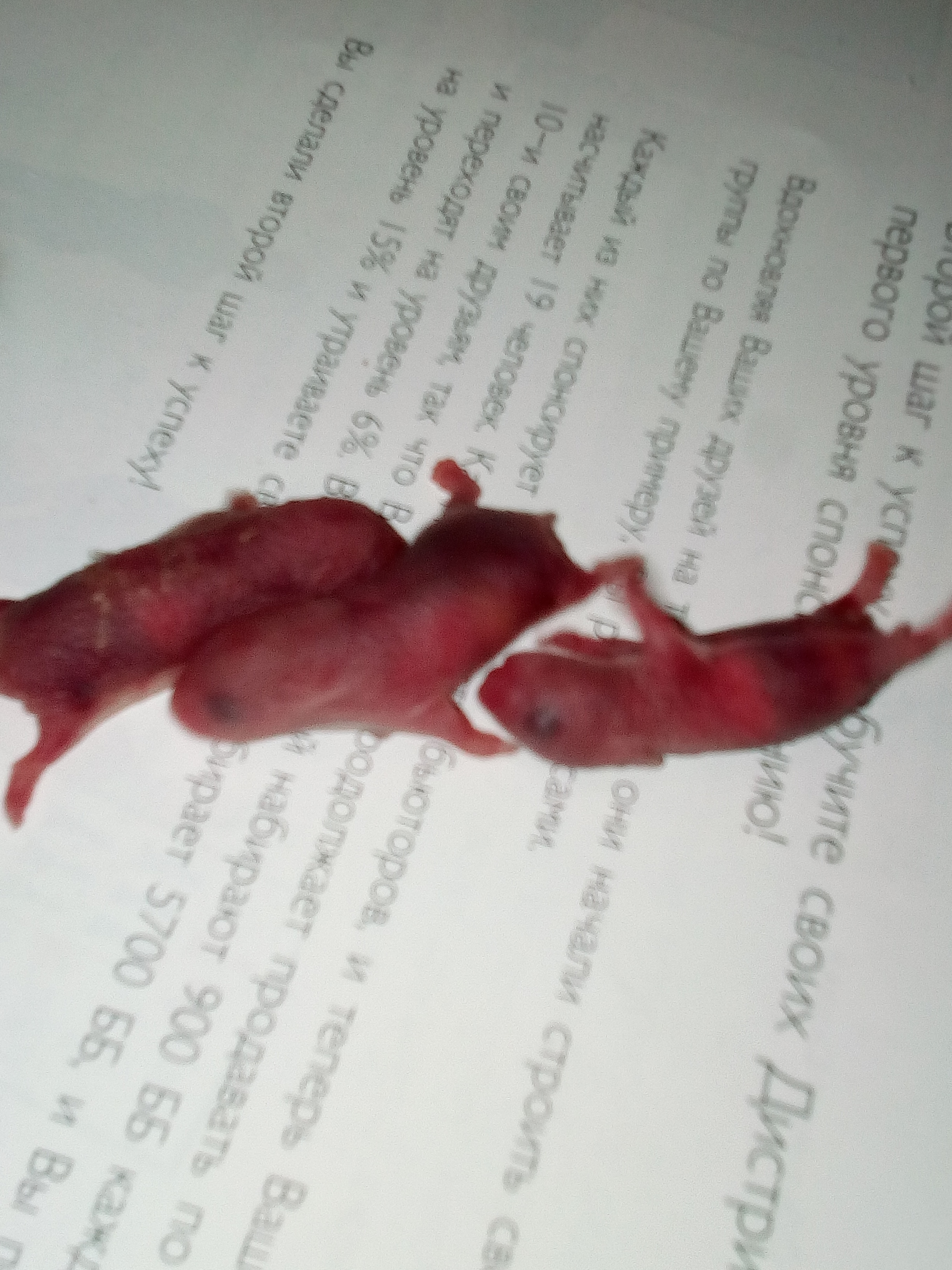 Приложения №7. Фотография хомяков 21 день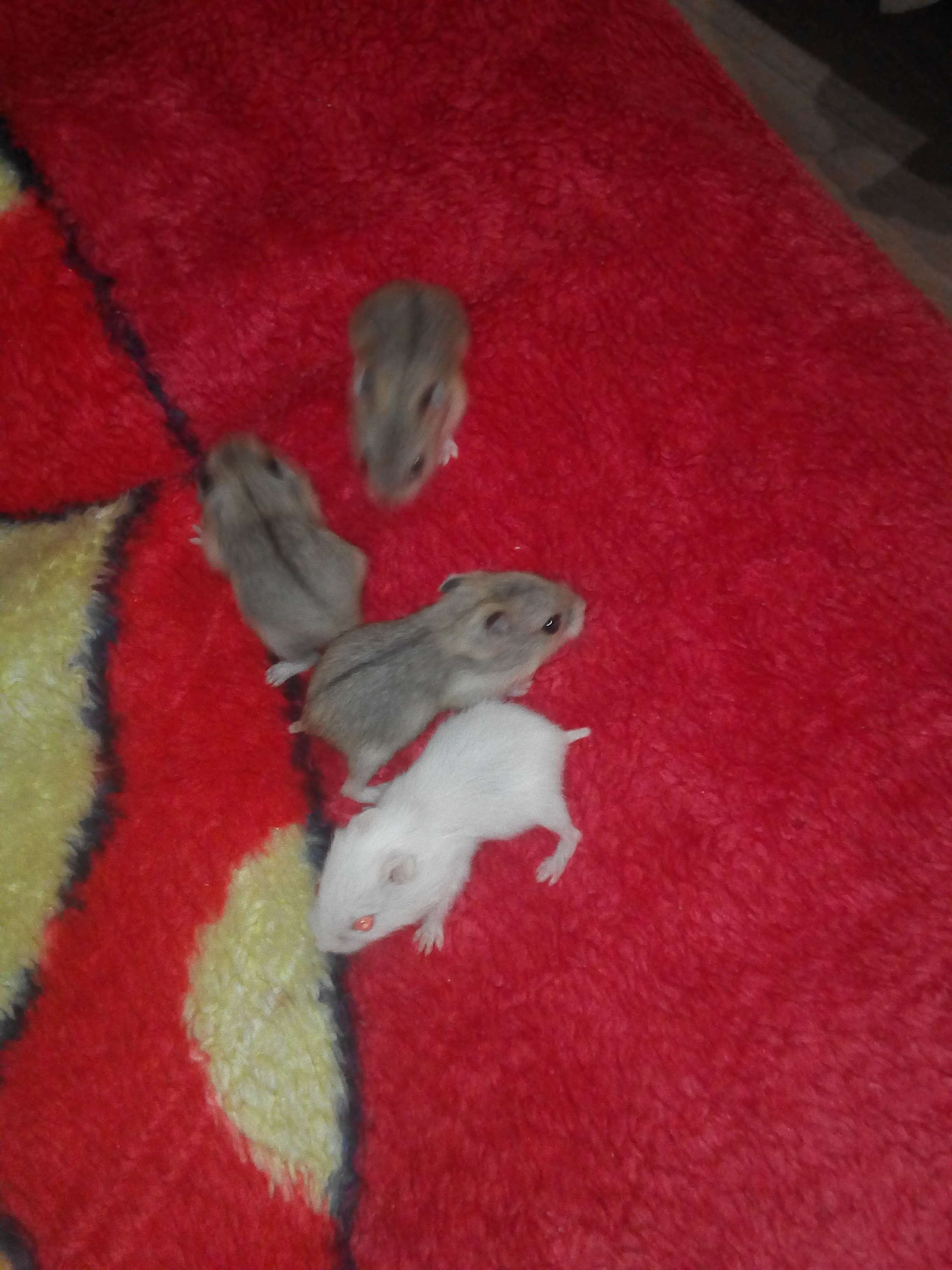 фамилия, имя, отчество участника (полностью)Григорьева Елизавета Ивановнаполное наименование образовательной организации (согласно Уставу)Муниципальное бюджетное общеобразовательное учреждение средняя общеобразовательная школа №3 г. Нытва имени Ю.П. Чегодаева структурное подразделение Чекменёвская основная общеобразовательная школакласс (курс) участникавыпускница 9контактный телефон участника83427226404фамилия, имя, отчество научного руководителя (полностью)Меркушева Алина Геннадьевнаместо работы руководителяМБОУ СОШ №3 г. Нытва имени Ю.П.Чегодаева СП  Чекменёвская ООШдолжность руководителяучитель биологии и химииконтактный телефон руководителя89655779683Дата: 12.10.20№ хомякаВес (грамм)Длина тела (см)Ширина тела(см)15,14,51,625,84,61,835,04,61,945,14,51,7Дата: 13.10.20№ хомякаВес (грамм)Длина тела (см)Ширина тела(см)15,64,51,826,04,72,035,84,52,045,84,62,0Дата: 14.10.20№ хомякаВес (грамм)Длина тела (см)Ширина тела(см)16,24,72,026,64,82,136,85,02,046,45,02,1Дата: 15.10.20№ хомякаВес (грамм)Длина тела (см)Ширина тела(см)17,14,92,127,45,12,137,85,12,147,25,32,1Дата: 16.10.20№ хомякаВес (грамм)Длина тела (см)Ширина тела(см)17,55,52,228,15,42,238,45,52,347,85,62,1Дата: 17.10.20№ хомякаВес (грамм)Длина тела (см)Ширина тела(см)18,15,72,328,65,62,539,05,72,648,05,72,3Дата: 18.10.20№ хомякаВес (грамм)Длина тела (см)Ширина тела(см)18,56,12,529,16,42,739,86,22,948,76,42,3Дата: 22.10.20№ хомякаВес (грамм)Длина тела (см)Ширина тела(см)110,97,52,8212,97,52,7311,17,42,7412,17,22,7Дата: 23.10.20№ хомякаВес (грамм)Длина тела (см)Ширина тела(см)111,17,72,8213,57,72,7311,47,52,7412,47,32,8Дата: 24.10.20№ хомякаВес (грамм)Длина тела (см)Ширина тела(см)112,07,92,8214,78,02,8312,67,62,9413,07,32,8Дата: 25.10.20№ хомякаВес (грамм)Длина тела (см)Ширина тела(см)112,98,02,8215,58,12,9313,07,72,9414,17,52,9Дата: 26.10.20№ хомякаВес (грамм)Длина тела (см)Ширина тела(см)113,78,13,0215,98,23,1313,78,03,0415,77,72,9Дата: 27.10.20№ хомякаВес (грамм)Длина тела (см)Ширина тела(см)114,38,13,1216,68,23,3314,68,13,2416,87,93,1Дата: 28.10.20№ хомякаВес (грамм)Длина тела (см)Ширина тела(см)114,88,13,3217,78,33,5315,18,23,4417,38,33,5Дата: 29.10.20№ хомякаВес (грамм)Длина тела (см)Ширина тела(см)117,18,13,4218,78,33,5317,68,33,4418,78,43,5Дата: 30.10.20№ хомякаВес (грамм)Длина тела (см)Ширина тела(см)117,18,23,5219,18,43,6317,88,33,5418,98,53,7Дата: 31.10.20№ хомякаВес (грамм)Длина тела (см)Ширина тела(см)117,48,43,7219,58,63,6318,18,53,7419,38,73,7Дата: 01.11.20№ хомякаВес (грамм)Длина тела (см)Ширина тела(см)117,68,53,7219,98,63,8318,48,63,7419,58,73,8Дата: 02.11.20№ хомякаВес (грамм)Длина тела (см)Ширина тела(см)117,88,73,8222,19,03,9319,78,93,8418,18,73,8Дата: 03.11.20№ хомякаВес (грамм)Длина тела (см)Ширина тела(см)117,88,83,8222,29,03,9319,88,93,8417,58,73,8Дата: 04.11.20№ хомякаВес (грамм)Длина тела (см)Ширина тела(см)117,98,93,8222,39,03,9319,99,03,8417,28,83,8Дата: 05.11.20№ хомякаВес (грамм)Длина тела (см)Ширина тела(см)117,69,03,7221,89,03,9319,19,03,8417,98,83,8Дата: 06.11.20№ хомякаВес (грамм)Длина тела (см)Ширина тела(см)116,39,03,8220,89,13,9318,79,03,8418,68,93,8Дата: 07.11.20№ хомякаВес (грамм)Длина тела (см)Ширина тела(см)116,09,13,8221,09,33,8318,59,13,8417,99,23,8Дата: 08.11.20№ хомякаВес (грамм)Длина тела (см)Ширина тела(см)115,99,33,8221,39,43,9317,09,33,9416,99,43,8Дата: 09.11.20№ хомякаВес (грамм)Длина тела (см)Ширина тела(см)115,79,43,9221,69,54,0316,99,53,9416,59,53,8Дата: 10.11.20№ хомякаВес (грамм)Длина тела (см)Ширина тела(см)115,69,53,9221,89,74,0316,69,63,9416,39,73,9Дата: 11.11.20№ хомякаВес (грамм)Длина тела (см)Ширина тела(см)1---221,89,74,0316,79,63,9416,39,73,9Дата: 12.11.20№ хомякаВес (грамм)Длина тела (см)Ширина тела(см)221,99,74,0316,79,63,9416,49,63,9Дата: 13.11.20№ хомякаВес (грамм)Длина тела (см)Ширина тела(см)221,99,74,0316,79,63,9416,59,73,9Дата: 14.11.20№ хомякаВес (грамм)Длина тела (см)Ширина тела(см)221,99,84,1316,89,63,9416,69,73,9Дата: 15.11.20№ хомякаВес (грамм)Длина тела (см)Ширина тела(см)220,19,84,1316,89,73,9416,69,73,9Дата: 16.11.20№ хомякаВес (грамм)Длина тела (см)Ширина тела(см)220,19,84,1316,89,73,9416,79,73,9Дата: 17.11.20№ хомякаВес (грамм)Длина тела (см)Ширина тела(см)220,69,94,1317,09,74,0416,99,73,9Дата: 18.11.20№ хомякаВес (грамм)Длина тела (см)Ширина тела(см)220,89,94,1317,19,74,0421,59,73,9Дата: 19.11.20№ хомякаВес (грамм)Длина тела (см)Ширина тела(см)221,59,94,1317,19,84,0417,19,74,0Дата: 20.11.20№ хомякаВес (грамм)Длина тела (см)Ширина тела(см)221,79,94,1317,39,84,0417,29,74,0Дата: 21.11.20№ хомякаВес (грамм)Длина тела (см)Ширина тела(см)221,810,04,1317,39,84,0417,39,74,0Дата: 22.11.20№ хомякаВес (грамм)Длина тела (см)Ширина тела(см)222,010,04,2317,49,84,0417,39,74,0Дата: 23.11.20№ хомякаВес (грамм)Длина тела (см)Ширина тела(см)222,110,04,2317,59,94,0417,49,74,1Дата: 24.11.20№ хомякаВес (грамм)Длина тела (см)Ширина тела(см)222,410,14,2317,79,94,1417,69,84,1Дата: 25.11.20№ хомякаВес (грамм)Длина тела (см)Ширина тела(см)222,510,14,2317,79,94,1417,79,84,1Дата: 26.11.20№ хомякаВес (грамм)Длина тела (см)Ширина тела(см)222,610,24,2317,910,04,1417,89,84,1Дата: 27.11.20№ хомякаВес (грамм)Длина тела (см)Ширина тела(см)222,810,24,2318,010,04,1417,99,84,1Дата: 28.11.20№ хомякаВес (грамм)Длина тела (см)Ширина тела(см)222,910,24,3318,110,14,1417,99,84,1Дата: 29.11.20№ хомякаВес (грамм)Длина тела (см)Ширина тела(см)223,210,24,3318,310,14,2418,29,84,1Дата: 30.11.20№ хомякаВес (грамм)Длина тела (см)Ширина тела(см)223,310,24,3318,310,14,2418,29,84,2Дата: 01.12.20№ хомякаВес (грамм)Длина тела (см)Ширина тела(см)223,510,24,3318,310,14,2418,39,94,2Дата: 02.12.20№ хомякаВес (грамм)Длина тела (см)Ширина тела(см)223,610,24,3318,510,14,2418,49,94,2Дата: 03.12.20№ хомякаВес (грамм)Длина тела (см)Ширина тела(см)223,710,34,3318,710,14,2418,59,94,2Дата: 04.12.20№ хомякаВес (грамм)Длина тела (см)Ширина тела(см)224,010,34,3318,910,14,2418,79,94,2Дата: 05.12.20№ хомякаВес (грамм)Длина тела (см)Ширина тела(см)224,310,34,4319,210,14,2419,09,94,3Дата: 06.12.20№ хомякаВес (грамм)Длина тела (см)Ширина тела(см)225,210,34,4319,510,14,2419,19,94,3Дата: 07.12.20№ хомякаВес (грамм)Длина тела (см)Ширина тела(см)225,610,34,4319,710,14,2419,39,94,3Дата: 08.12.20№ хомякаВес (грамм)Длина тела (см)Ширина тела(см)225,910,44,4319,810,14,2419,59,94,3Дата: 09.12.20№ хомякаВес (грамм)Длина тела (см)Ширина тела(см)225,910,44,4319,910,14,3419,610,04,3Дата: 10.12.20№ хомякаВес (грамм)Длина тела (см)Ширина тела(см)226,310,44,4320,110,14,3419,810,04,4Дата: 11.12.20№ хомякаВес (грамм)Длина тела (см)Ширина тела(см)226,510,54,4320,410,24,3419,910,04,4Дата: 12.12.20№ хомякаВес (грамм)Длина тела (см)Ширина тела(см)226,710,54,5320,710,24,3420,210,04,4Дата: 13.12.20№ хомякаВес (грамм)Длина тела (см)Ширина тела(см)227,010,54,5320,910,24,3420,710,04,4Дата: 14.12.20№ хомякаВес (грамм)Длина тела (см)Ширина тела(см)227,610,64,6321,410,24,3421,310,04,4Дата: 15.12.20№ хомякаВес (грамм)Длина тела (см)Ширина тела(см)228,510,64,6321,610,24,3422,610,14,4Дата: 16.12.20№ хомякаВес (грамм)Длина тела (см)Ширина тела(см)229,410,64,7322,610,24,4422,910,14,5Дата: 17.12.20№ хомякаВес (грамм)Длина тела (см)Ширина тела(см)230,510,74,7323,410,24,4423,410,14,5Дата: 18.12.20№ хомякаВес (грамм)Длина тела (см)Ширина тела(см)231,610,74,8324,310,24,5423,910,14,5Дата: 19.12.20№ хомякаВес (грамм)Длина тела (см)Ширина тела(см)235,510,84,9329,510,24,6426,610,14,5Дата: 20.12.20№ хомякаВес (грамм)Длина тела (см)Ширина тела(см)236,110,84,9330,410,34,6427,710,14,5Дата: 21.12.20№ хомякаВес (грамм)Длина тела (см)Ширина тела(см)237,010,84,9330,910,34,6428,610,14,5Дата: 22.12.20№ хомякаВес (грамм)Длина тела (см)Ширина тела(см)237,910,95,0331,610,44,6430,410,24,5Дата: 23.12.20№ хомякаВес (грамм)Длина тела (см)Ширина тела(см)240,111,05,0334,810,54,7433,410,24,5